Safer Crocker Highlandssafercrockerhighlands.org. August 2019Dear Safer Crocker Member, Our non-profit patrol effort has been in existence for 3-1/2 years.  Your faithful participation has provided better safety for our neighborhood. Take a look at crimemapping.com (or see the map below) and notice how “clean” the Lakeshore Homes Association (LHA) footprint looks. We believe that the patrol is mostly responsible for our lower crime rates. That’s the good news.  The worrisome news is that people have moved, and those who still live in our beautiful neighborhood may have become a little complacent. Only 13 percent of the 1,000+ homes in LHA participate in the patrol financing---which only allows us 48 hours of variable patrol coverage per week during daylight hours. And our participation numbers are slipping. We will have to reduce our patrol hours if this trend continues.Most recent crime in the neighborhood is occurring at night, when we don’t have patrol coverage.  If we could double the number of participants in the program, we could provide 96 hours of coverage, including some nighttime hours.  If 40 percent of residents participated, we’d have 24/7 coverage.We NEED your help to build this program in steps.  If each of you were to “recruit” another participant, we could achieve that 96-hour level.  We ask for a $30 per month donation, but any amount is welcome.  Please talk to your neighbors – or forward this email to them - and ask them to join this very successful program which can become even better with more participants. Again, thank you for your active participation in Safer Crocker, and, in advance, for anything you can do to help us grow.  For more information about the program and/or to sign up go to: www.safercrockerhighlands.org. Sincerely, The Safer Crocker Board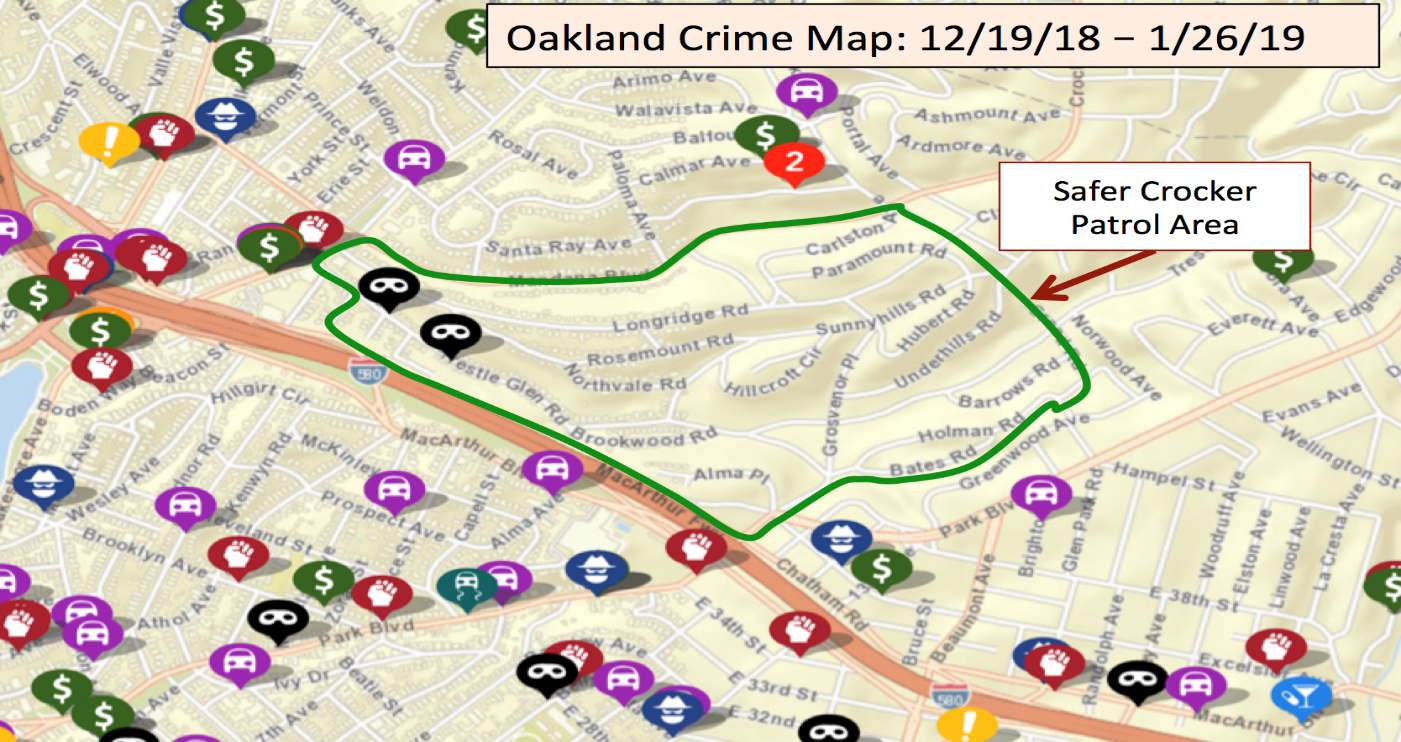 